I – INTRODUÇÃOQuando estamos diante de um texto, ativamos nossos conhecimentos prévios para fazer uma espécie de mapeamento do que vamos ler. Devido às informações sobre assuntos diversos e aos sucessivos contatos que temos diariamente com diferentes gêneros discursivos, podemos criar expectativas e formular hipóteses sobre o conteúdo de um texto antes mesmo de começar a ler. Dois fatores são importantes para isso: o suporte e o contexto. Desse modo, ao entrarmos no supermercado e avistarmos o folheto de ofertas, sabemos que nele encontraremos as imagens e os preços dos produtos que estão em promoção. Ninguém espera encontrar um poema em um folheto de supermercado, assim como não espera encontrar areia, cimento e pedras entre as mercadorias à venda nesse estabelecimento.Nas atividades em sala de aula, é importante explorar a formulação de hipóteses como uma forma de preparar os estudantes para a leitura, por isso, questões com foco nessa estratégia são normalmente pensadas como um trabalho de pré-leitura. Busca-se levar os estudantes a dirigirem o olhar para o texto e observar o todo, captando ao mesmo tempo elementos que sobressaem: títulos e subtítulos, imagens, tamanho das letras, paragrafação (se for o caso), cores (se houver), fonte etc. Geralmente, esse contato inicial com o texto permite formular as primeiras hipóteses sobre o que vai ser lido. Nesta sequência didática, o propósito é chamar a atenção dos estudantes sobre como seus conhecimentos prévios, aliados ao que o texto mostra à primeira vista, podem ajudar na construção de sentidos. Na aula 1, a proposta se baseia principalmente na linguagem não verbal, por meio de imagens diversas; na aula 2, o propósito é explorar as linguagens verbal e não verbal em pôsteres. As tarefas propostas podem favorecer o trabalho com a leitura em todas as unidades do volume.II – METODOLOGIAAULA 1A – O que você deve preparar para a aula 11 – Selecionar imagens e elaborar questões para explorá-las.Você pode usar as sugestões dadas na próxima seção, ampliando-as ou adaptando-as conforme seus objetivos e o perfil dos estudantes.B – Desenvolvimento da aula 11 – Fazer uma breve introdução da atividade, explicando aos estudantes como será realizada.2 – Apresentar as seguintes imagens e propor discussões a respeito delas.Imagem 1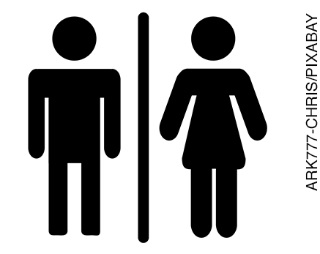 Questões para discussão:a) O que está representado na imagem?b) Quais elementos nos permitem identificar o que é retratado?c) Em que lugares você já viu imagens parecidas com essa ou onde acha que elas devem ser usadas?d) Nesses lugares, por que é necessário usar essas imagens?Comentário: espera-se que os estudantes identifiquem que imagens desse tipo são usadas normalmente em banheiros de lugares públicos. É possível discutir que imagens desse tipo são uma convenção e, por estarmos acostumados a vê-las em contextos similares, podemos explicar o que representam.Imagem 2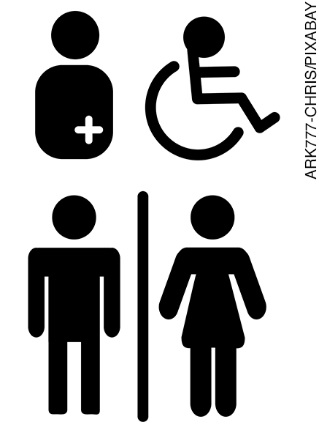 Questões para discussão:a) O que as imagens 1 e 2 têm em comum?b) Observe as duas imagens e comente-as, considerando os seguintes aspectos:– a finalidade das imagens;– os lugares onde elas podem ser encontradas;– as pessoas às quais estão dirigidas.c) Se você tivesse de colocar uma etiqueta para identificar cada uma das imagens, o que escreveria?d) Reflita: como você aprendeu tudo que falou sobre as imagens?Comentário: de acordo com os conhecimentos prévios dos estudantes, espera-se que identifiquem as semelhanças e diferenças entre as imagens, observando a finalidade de cada uma, os diferentes contextos nas quais podem ser usadas e as especificidades dos públicos aos quais se dirigem. É possível discutir que os conhecimentos necessários para reconhecer as imagens e explicar seu propósito são adquiridos informalmente, de acordo com nossas vivências.Imagem 3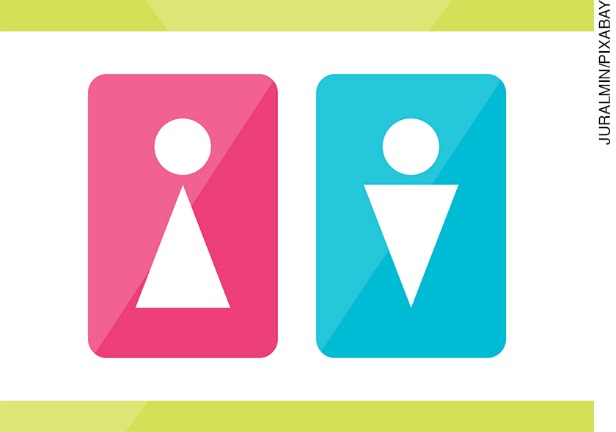 Questões para discussão:a) Você acha que as imagens 1 e 3 representam as mesmas coisas e têm a mesma finalidade? Por quê?b) Em sua opinião, por que na imagem 3 as cores são azul e rosa?c) Se fossem outras cores, você acha que a imagem seria interpretada da mesma forma? Por quê?d) Que explicação você daria para a posição do triângulo em cada uma delas?Comentário: espera-se que os estudantes relacionem as imagens 1 e 3 e reconheçam a mesma finalidade, mas observem diferenças na representação. O propósito das perguntas é estimular a formulação de hipóteses, pois não há respostas certas ou erradas para elas, mas sim respostas mais coerentes. Na pergunta b, por exemplo, podemos afirmar que a cor azul é geralmente atribuída ao sexo masculino e a rosa, ao sexo feminino, e que deve ser por essa razão que foram as cores usadas na imagem. É possível discutir que as cores também expressam sentidos e, por isso, devemos observá-las com atenção nos textos que lemos. Imagem 4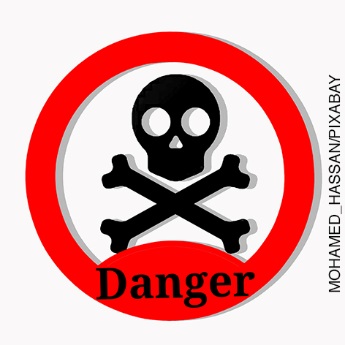 Imagem 5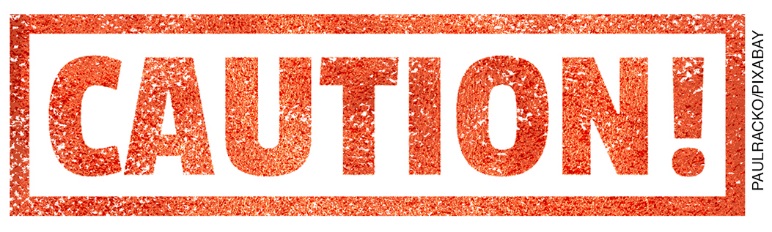 Imagem 6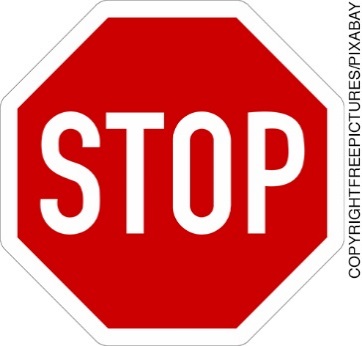 Questões para discussão:a) Observe as imagens 4, 5 e 6. Em que situações você acha que elas podem ser usadas?b) Leia as palavras escritas nas imagens 4 e 5. Se você sabe o que significam, explique que relação elas têm com as figuras. Se não sabe, considere as figuras para pensar em possíveis significados.c) Em sua opinião, o que representa o ponto de exclamação na imagem 5? Você acha que poderia ser usado um ponto de interrogação? Por quê?d) Que relação você acha que há entre a cor vermelha e a palavra stop na imagem 6?e) Você acha que nas imagens 4 e 6 a cor vermelha representa a mesma coisa? Por quê?Comentário: espera-se que os estudantes possam inferir o significado das palavras nas imagens, se não as conhecerem, e possam também observar os sentidos das cores. É possível discutir outros elementos das imagens, chamando a atenção para o vínculo que se estabelece entre as linguagens verbal e não verbal. A conclusão das discussões promovidas com base nas imagens pode ser uma reflexão sobre o que os estudantes já sabiam e o que aprenderam respondendo às perguntas. Eles podem ser questionados se as cores contribuíram para o entendimento do propósito das imagens, se antes já tinham pensado em como as cores expressam sentidos e se já tinham observado que muitas vezes é possível descobrir o significado de uma palavra analisando outros elementos relacionados a ela.AULA 2A – O que você deve preparar para a aula 21 – Selecionar imagens e questões para explorá-las.Você pode usar as sugestões dadas na próxima seção, ampliando-as ou adaptando-as conforme seus objetivos e o perfil dos estudantes.B – Desenvolvimento da aula 21 – Fazer uma breve introdução da segunda parte da atividade, explicando como será realizada.2 – Apresentar as seguintes imagens e propor discussões a respeito delas.Imagem 1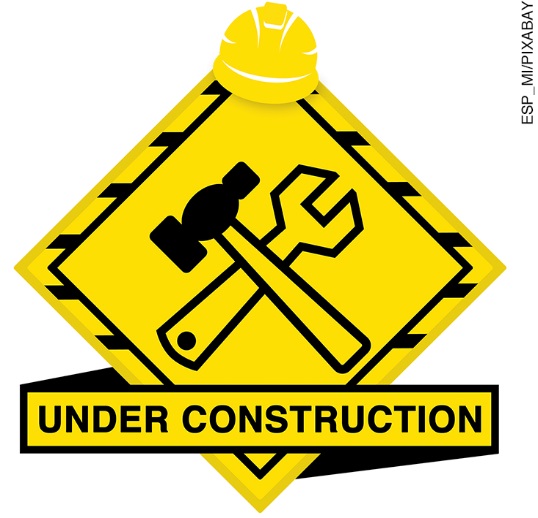 Imagem 2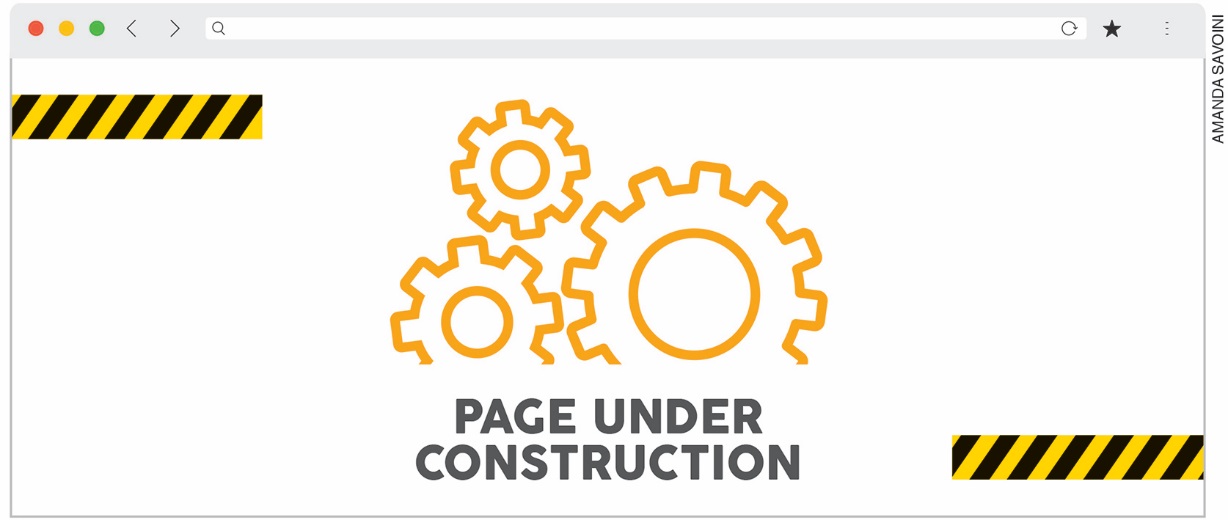 Questões para discussão:a) Em que situações você acha que a imagem 1 seria usada?b) O que se espera que as pessoas façam depois de ler o que está escrito nela?c) Nas imagens 1 e 2 está escrito under construction. Você acha que o significado é o mesmo? Por quê?d) O que representam as figuras nas duas imagens?e) Que pessoas você acha que estão relacionadas com a palavra construction em cada imagem?f) Observe abaixo a imagem 3. Você acha que poderíamos escrever under construction nela? Por quê?g) Se escrevêssemos under construction nela, essas palavras teriam o mesmo significado que nas imagens 1 e 2? Explique.h) Que ações estão relacionadas à palavra construction em cada uma das três imagens?Imagem 3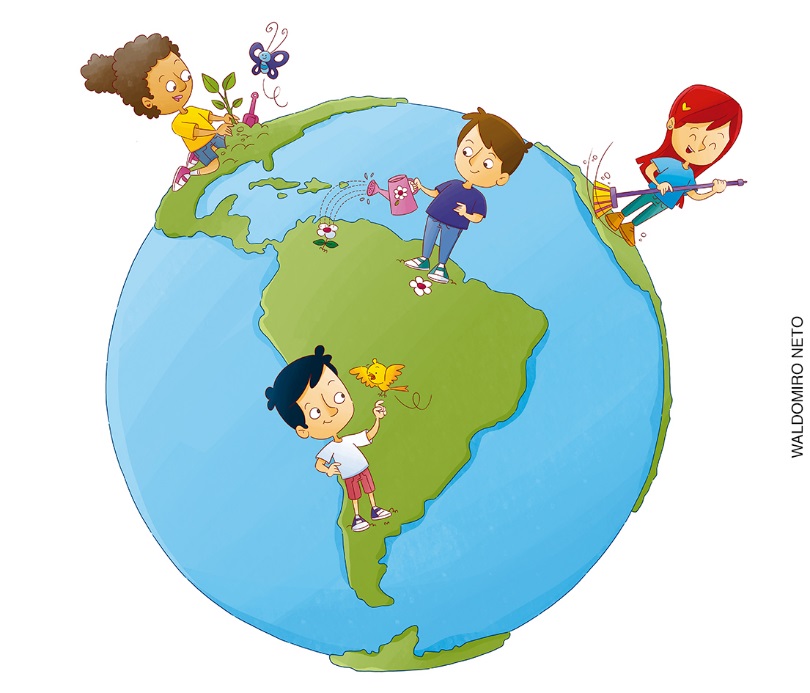 Comentário: espera-se que os estudantes possam identificar as diferentes situações relacionadas com as imagens, inferindo as possibilidades de sentido da palavra construction em cada uma delas e, consequentemente, associando-as com ações pertinentes em cada caso. É possível discutir que para compreendermos os significados das palavras é preciso observar o contexto em que elas são empregadas.Imagem 4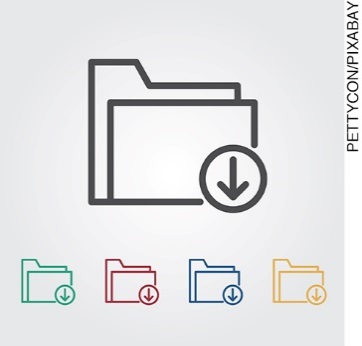 Imagem 5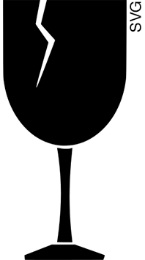 Imagem 6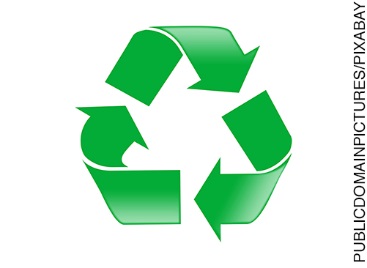 Imagem 7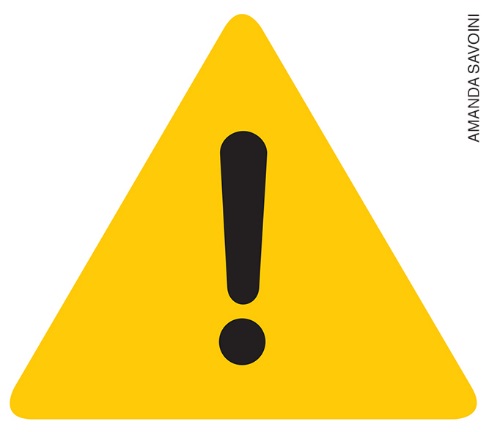 Imagem 8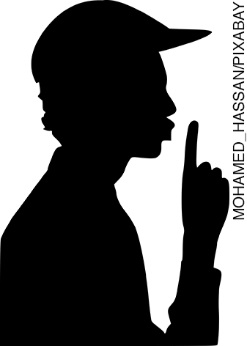 Questões para discussãoa) Observe as imagens 4 a 7. Qual das seguintes palavras você associaria a cada uma dessas imagens?attention, download, fragile, recycleb) Observe a imagem 8. Qual das expressões a seguir você escreveria junto com ela?Keep calm.Keep going.Keep quiet.Comentário: espera-se que os estudantes relacionem adequadamente as palavras às imagens. Talvez apenas a palavra fragile represente alguma dificuldade. Embora seja semelhante a “frágil”, pode ser que os estudantes não conheçam esse termo em língua portuguesa. No entanto, poderão identificar a imagem mais adequada para associar com ela por eliminação, já que as outras palavras são mais fáceis. O mesmo pode acontecer com a expressão para a imagem 8. Também nesse caso, embora eles possam ter dúvidas quanto a “Keep going.”, certamente terão condição de optar pela terceira expressão, devido à semelhança da grafia de quiet com “quieto”. É possível, então, discutir com os estudantes as estratégias empregadas por eles para realizar as tarefas.III – FICHA DE AUTOAVALIAÇÃOMarque um X na coluna que retrata melhor o que você sente ao responder a cada questão.IV – AVALIAÇÃO FORMATIVA 1. Critérios para acompanhamento da aprendizagem– Observar se os estudantes se mostraram motivados para realizar as tarefas solicitadas.– Prever eventuais dificuldades dos estudantes e planejar possíveis formas de adaptação da atividade se for necessário.Questões para acompanhamento da aprendizagem:1 – Os estudantesa – observaram as imagens atentamente e as relacionaram de modo adequado com os contextos em que podem ser usadas?b – tiveram facilidade para perceber as cores como elementos que veiculam sentidos?c – inferiram os significados das palavras em língua inglesa tendo em vista o contexto das imagens?d – verificaram que as palavras podem variar de sentido dependendo do contexto em que são empregadas?e – procuraram observar os elementos das imagens para formular hipóteses sobre as situações a que se referem?f – perceberam a importância dos conhecimentos prévios para a formulação de hipóteses?g – constataram que é possível inferir os sentidos de palavras desconhecidas observando os elementos relacionados com ela em um texto?2 – As tarefas propostas foram eficientes para estimular a formulação de hipóteses?3 – Os estudantes se sentiram estimulados a realizar as tarefas propostas? Como isso pôde ser constatado?2. Critério para avaliação do desenvolvimento dos estudantesConsiderando a habilidade a seguir, verifique se os estudantes conseguiram:(EF06LI07) Formular hipóteses sobre a finalidade de um texto em língua inglesa, com base em sua estrutura, organização textual e pistas gráficas.Instrumento para avaliação do desenvolvimento dos estudantes: formulação adequada de hipóteses nas tarefas solicitadas.V – SUGESTÕES DE FONTES DE PESQUISA PARA O PROFESSORDELL’ISOLA, R. L. P. A interação sujeito-linguagem em leitura. Cadernos de Linguística e Teoria da Literatura, n. 28-30, p. 163-170, 1994. Disponível em: <https://seer.ufmg.br/index.php/cltl/article/view/6160>. Acesso em: 22 ago. 2018.SCHLATTER, M. O ensino de leitura em língua estrangeira na escola: uma proposta de letramento.  Calidoscópio, v. 7, n. 1, p. 11-23, 2009. Disponível em: <http://www.revistas.unisinos.br/index.php/calidoscopio/article/view/4851>. Acesso em: 22 ago. 2018.SEQUÊNCIA DIDÁTICA 5SEQUÊNCIA DIDÁTICA 5TÍTULOBetween words and colorsEIXOLeitura.UNIDADE TEMÁTICAEstratégias de leitura.OBJETO DE CONHECIMENTOHipóteses sobre a finalidade de um texto.HABILIDADE(EF06LI07) Formular hipóteses sobre a finalidade de um texto em língua inglesa, com base em sua estrutura, organização textual e pistas gráficas.OBJETIVO GERALFormular hipóteses com base nos conhecimentos prévios e nos elementos presentes nos textos.OBJETIVO ESPECÍFICOObservar os sentidos expressos pelas cores e verificar diferentes significados de uma palavra de acordo com o contexto.NÚMERO DE AULAS2RECURSOS DIDÁTICOSImagens diversas.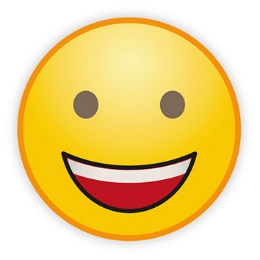 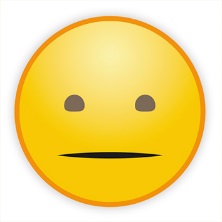 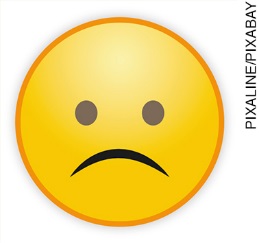 Consegui analisar as imagens de modo satisfatório?Observei o significado expresso pelas cores nas imagens?Percebi a relação entre as palavras e as figuras nas imagens?Usei adequadamente meus conhecimentos prévios para formular hipóteses?Considero que adquiri novos conhecimentos?Participei ativamente das atividades?O que eu gostaria de comentar sobre as atividades realizadas?